Acceso (acceso.ku.edu)Unidad 6, AlmanaquePaz Colombia“Peace Colombia/Paz Colombia:” Successor Strategy to “Plan Colombia”0:00Secretary Kerry: But even as the day of a potential peace agreement may be drawing near, we are not about to be complacent. We believe the same comprehensive approach that brought Colombia this far is needed for the country to sustain its impressive progress and to capitalize on the benefits of peace. That is why yesterday, President Obama announced that will collaborate on the successor strategy to Plan Colombia. And that strategy, which we are Peace Colombia—Paz Colombia, will support the Colombian Government’s efforts to provide security and economic opportunities in areas that are vacated by FARC, areas that require also the delivery of justice, and help us to intensify the fight against trafficking in illegal drugs. As with Plan Colombia, Colombians themselves have agreed to take on the largest portion of this cost. But unique U.S. capabilities can help Colombian to win the peace. This work is licensed under a 
Creative Commons Attribution-NonCommercial 4.0 International License.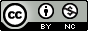 